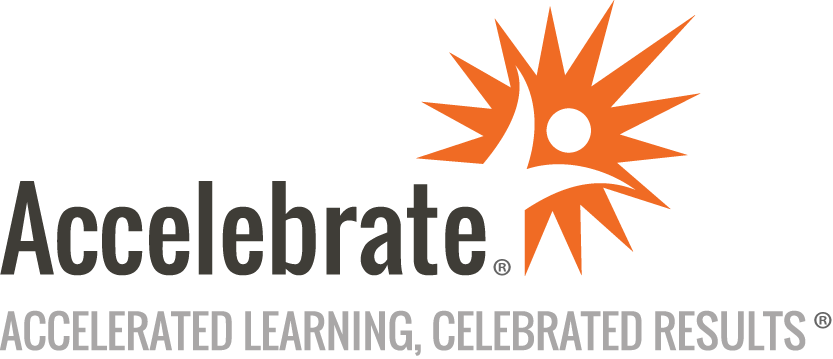 Microsoft Security Operations Analyst (SC-200)Course Number: MOC-SC-200
Duration: 4 daysOverviewThis live online or in-person Microsoft Security Operations Analyst training course (SC-200) teaches teams how to find and mitigate threats using Microsoft Azure Sentinel, Azure Defender, and Microsoft 365 Defender. Attendees learn how to use Kusto Query Language (KQL) to perform threat detection, analysis, and reporting. This course prepares students for the SC-200 exam for which every attendee receives a voucher.PrerequisitesAll students must have:Basic understanding of Microsoft 365Fundamental understanding of Microsoft security, compliance, and identity productsIntermediate understanding of Windows 10Familiarity with Azure services, specifically Azure SQL Database and Azure StorageFamiliarity with Azure virtual machines and virtual networkingBasic understanding of scriptingMaterialsAll Microsoft training students receive Microsoft official courseware.For all Microsoft Official Courses taught in their entirety that have a corresponding certification exam, an exam voucher is included for each participant.Software Needed on Each Student PCAttendees will not need to install any software on their computer for this class. The class will be conducted in a remote environment that Accelebrate will provide; students will only need a local computer with a web browser and a stable Internet connection. Any recent version of Microsoft Edge, Mozilla Firefox, or Google Chrome will be fine.ObjectivesAll students will learn how to:Investigate, respond to, and hunt for threats using Microsoft Sentinel, Microsoft Defender for Cloud, and Microsoft 365 DefenderUtilize Kusto Query Language (KQL) to perform detection, analysis, and reportingPerform actions on a device using Microsoft Defender for EndpointConduct advanced hunting in Microsoft 365 DefenderConfigure auto-provisioning in Azure DefenderFilter searches based on event time, severity, domain, and other relevant data using KQLManage an Azure Sentinel workspaceManage threat indicators in Azure SentinelConnect Azure Windows Virtual Machines to Azure SentinelUse queries to hunt for threatsObserve threats over time with livestreamOutlineIntroduction to Microsoft 365 threat protectionMitigate incidents using Microsoft 365 DefenderProtect your identities with Azure AD Identity ProtectionRemediate risks with Microsoft Defender for Office 365Safeguard your environment with Microsoft Defender for IdentitySecure your cloud apps and services with Microsoft Defender for Cloud AppsRespond to data loss prevention alerts using Microsoft 365Manage insider risk in Microsoft PurviewInvestigate threats by using audit features in Microsoft 365 Defender and Microsoft Purview StandardInvestigate threats using audit in Microsoft 365 Defender and Microsoft Purview (Premium)Investigate threats with Content search in Microsoft PurviewProtect against threats with Microsoft Defender for EndpointDeploy the Microsoft Defender for Endpoint environmentImplement Windows security enhancements with Microsoft Defender for EndpointPerform device investigations in Microsoft Defender for EndpointPerform actions on a device using Microsoft Defender for EndpointPerform evidence and entities investigations using Microsoft Defender for EndpointConfigure and manage automation using Microsoft Defender for EndpointConfigure for alerts and detections in Microsoft Defender for EndpointUtilize Vulnerability Management in Microsoft Defender for EndpointPlan for cloud workload protections using Microsoft Defender for CloudConnect Azure assets to Microsoft Defender for CloudConnect non-Azure resources to Microsoft Defender for CloudManage your cloud security posture management​Explain cloud workload protections in Microsoft Defender for CloudRemediate security alerts using Microsoft Defender for CloudConstruct KQL statements for Microsoft SentinelAnalyze query results using KQLBuild multi-table statements using KQLWork with data in Microsoft Sentinel using Kusto Query LanguageSecurity Operations AnalystMicrosoft SentinelIntroduction to Microsoft SentinelCreate and manage Microsoft Sentinel workspacesQuery logs in Microsoft SentinelUse watchlists in Microsoft SentinelConclusion